Magnificent Challenge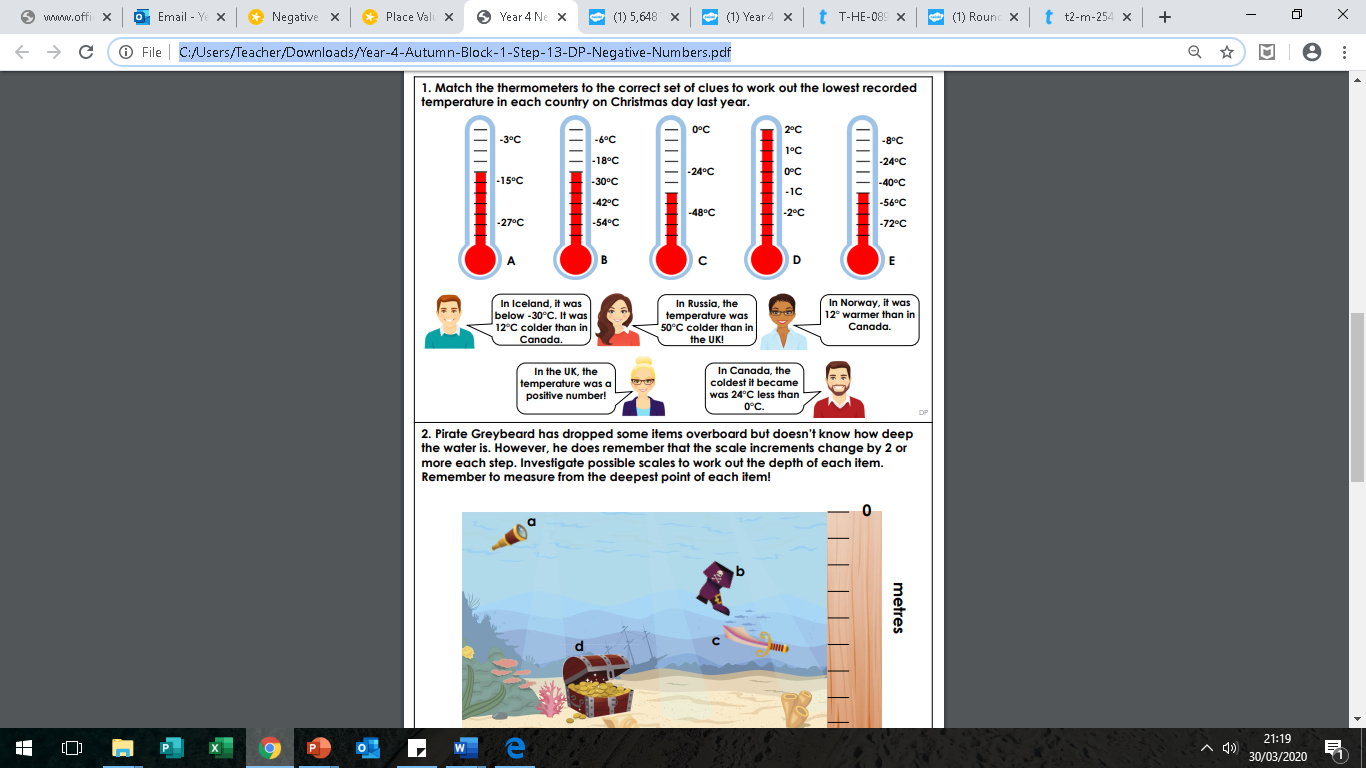 